ANGLEŠČINA 1. LETNIK:ČASI:PRESENT SIMPLEhabits and routinesfactsgeneralisationsstate verbs (no ing form)adverbs of frecuancyPRESENT CONTINUOUShappening nowtemporary situationschanging situationsarranged meatings (for future)nowthese daysat the momentPRESENT PERFECT SIMPLEsingle completed actiontime not importatnt – EXPERIANCESunstated time referencePRESENT PERFECT CONTINUOUSzačel v pret., še zmerom trajapojasnjuje stanjePAST SIMPLEcompleted/ spec. action in the pastno conection to the presentčas dej. določenstated or implied time referencePAST CONTINUOUSdalj časa v pret.PAST PERFECT SIMPLEhad finished beforecompleted actionPAST PERFECT CONTINUOUSduration continuing up to a spec. time in the past (2002-2008)pojasnjuje stanje v preteklostiWILL FUTUREdecisions, offersafter verbs: think, believe, assume, am sureGOING TO FUTUREplan, prediction with evidence, decisions made before the moment of speakingUSED TO VS WOULD:USED TO	describes past habits , usually in contrast with the present	e.g.: I used to get up at six but now I get up at eight.	describes also past states 	e.g.: I used to live in Australia=single actionWOULDis used to describe a person’s typical activities  in the past. It can be used only to describe repeated actions and is mainly used in writing.e.g.: Every morning was the  same. Jack would turn on the radio, light his         pipe and fall asleep.=repeated actionIF CLAUSES:if + present simple, + present simple (personal truths, general/natural thruths)if + present simple, + will future/ modal + infif + past simple, + would + infif + past perfect, + would + have + past participleimpossible conditional: If i were you, I wouldn't do that.possible conditional: If I miss the bus, I will be late.MODALS:mustshould = ought tocan = able tomay, mightJEBENI GLAGOLI:LIE - LIED - LIED - LYING - lagati PRAVILEN!!!LIE - LAY - LAIN - LYING - ležati NEPRAVILEN!!!LAY - LAID - LAID - LAYING - položiti NEPRAVILEN!!!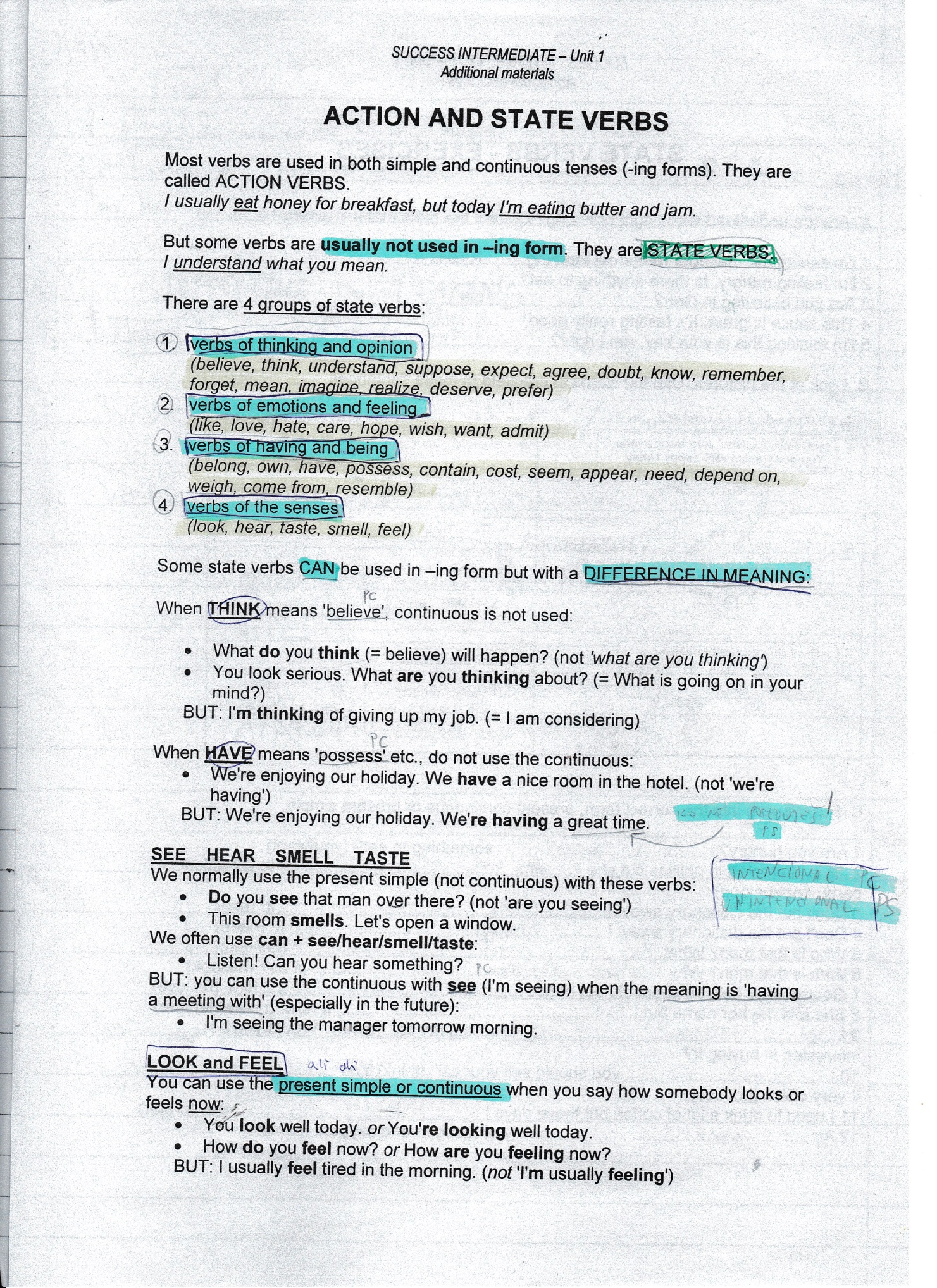 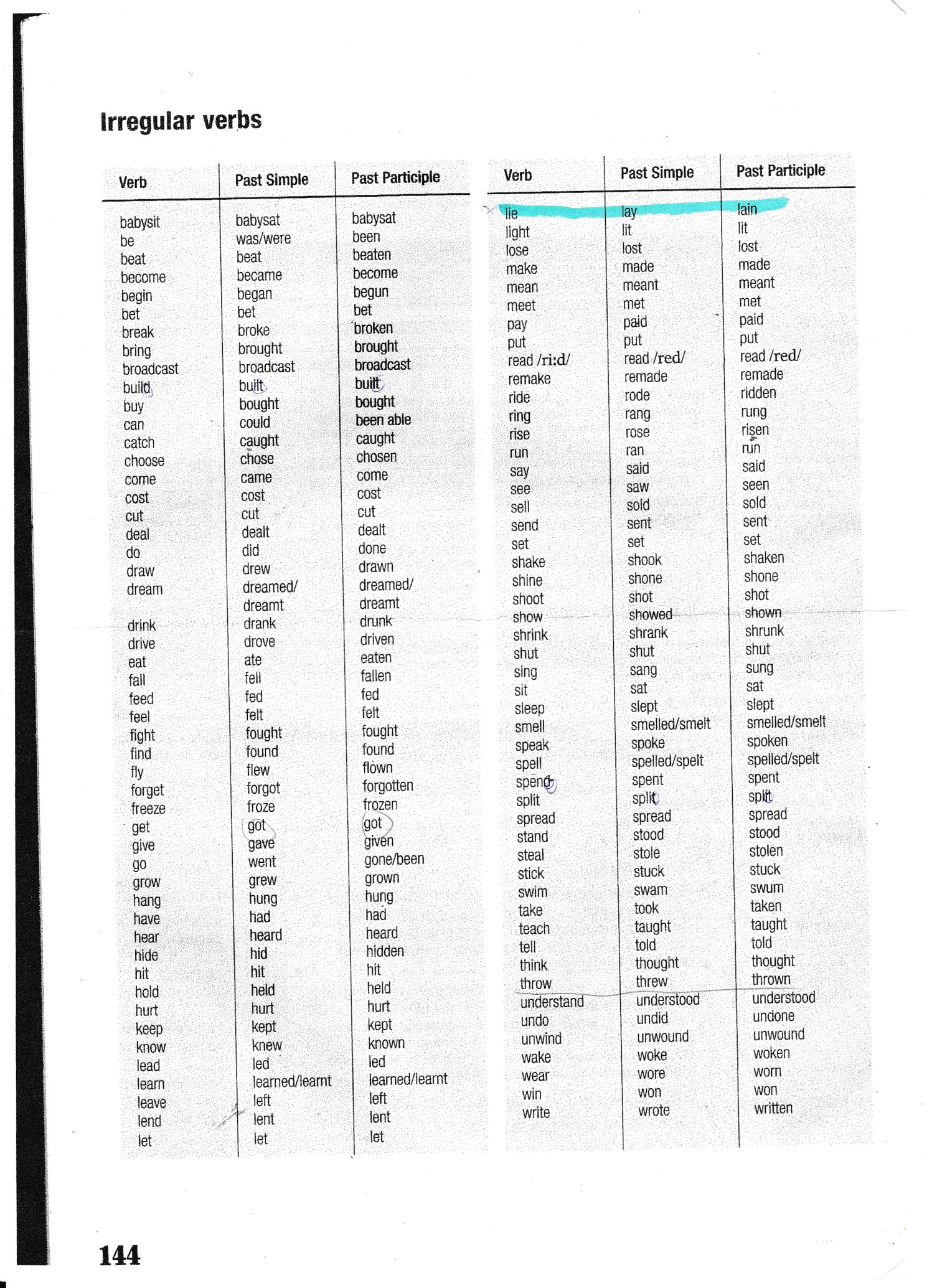 REFLEXIVE PRONOUNS: myself, yourself, herself/himselfourselves, yourselves, themselveseach otherNEGATIVE PREFIXES:a + consunantdisil + lim + m/pin + (ne o/i)ir + rnonunFUTURE PREDICTIONS:100% will definately, is sure to75% will probably, is likely to50% might/may (not), possible25% probably won't, unlikely to0% certanly won't, is sure not toBEING POLITE:polite shit + questionpolite shit:could you (possibly) tell me … ?do you think … ?i wonder … ?i was wondering …i'd like to know …have you any idea … ?do you (happen to) know …?would you mind telling me ...?AGREEING AND DISAGREEING:agreeing:that's so true!that's a good pointexactlyi couldn't agree moreabsolutelypartial agreement:that may be true, but …you've got a point, buti agree up to a pointdisagreeing:i'm sorry, but i can't agree with youno waycome off iti'm afraid i have to disagreeGIVING AND JUSTIFYING OPINIONS:giving opinions:personalyin my opinionto be honestas far as i'm concernedif you ask meit seems to mefranklyjustifying opinions:the thing is …everybody knows that …the reason why … is ….it's only natural that …i mean …if you think about it …look at …PERMISSION:asking for permission:pleae let me + infcan i … ?is it ok/ alright if I … ?do you minf if I + present simplemay I … ?i was wondering if i could …giving permission:that's fine by me.no problem.sure .yes, of course.please, do.no, i dont. –(do you mind?)unvilling giving permision:i suppose so. if you must.as long as + present simplerefusing permission:i don't think that's a very good idea.i'm afraid you can't.i'm sorry, but …no.ADVICE:asking for advice:what can/should i do?what do you think i should do?i'd really apreciate your advice.i've no idea how/what to …i'm at a loss as to what to do.i'm at my wits' end.giving advice:you should(n't) …you ought (not) to …you'd better (not) + infinitiveit's a good idea to …it's worth + -ingif i were you, i'd …you might find it useful to …why don't you … ? + infremember to …LAYOUT OF A LETTER: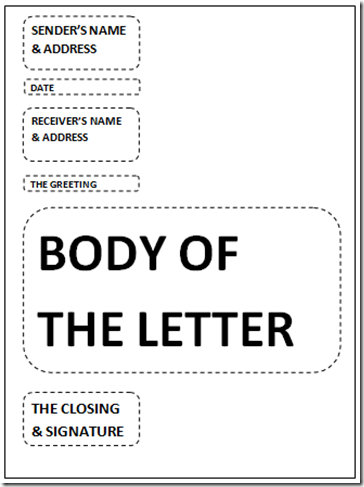 your adress: NO namegreeting: Dear sir/ madam nameyours faithfullyyour name (printing, signature)body:introduction: why (1 paragraph)body: explain in details (1,2)conclusion. tell what you expect (1)beginings: firstly, as a/the first point, to start/begin with, first of allcontinuations: secondly, next, to continue, to go on with, andconclusion: at the end, finally, to conclude, to round uplanguage:the degree of formalityno contractionsno continous tensesBESEDIŠČE:animals:insectsreptilesamphibiansfishmammals